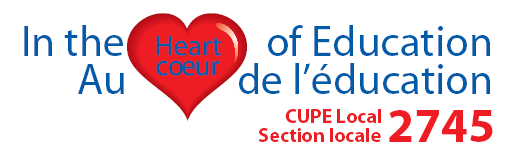   Scholarship                Bourses d’études Application Form                  Formulaire de demande1.  Personal Information / Renseignements personnelsFirst Name / Prénom	Middle Name / Second prénom	Surname / Nom de famille________________________________________________________________________________Date of Birth / Date de naissance________________________________________________________________________________Address / Adresse			Apt. / App.			Telephone / Téléphone________________________________________________________________________________City / Ville			                   Province		Postal Code / Code postal________________________________________________________________________________High School/University/College Attended      École secondaire, université ou collège fréquenté________________________________________________________________________________Status of Applicant / État du (de la) candidat (e) __ Member / membre             __ Son / fils              __ Daughter / fille              __ Ward / tutelle  __ Other/autre  ___________________2.  Post Secondary Education Information     Information sur l’université ou collège.Name of Post Secondary Institution / Nom de l’université ou collège________________________________________________________________________________Program of study and year in attendance / Programme d’étude et année d’admission________________________________________________________________________________Commencement date / Date de début:________________________________________________________________________________3.  CUPE 2745 Member / Membre du SCFP 2745First Name/Prénom			Surname/Nom de famille _______________________________________________  Relationship to applicant / Relation avec le(la) candidat(e):		Job Title / Occupation_______________________________________________              __________________________Household Income / Revenu familial	     _______________(This includes parents,guardians and applicants income) (Ceci inclut le revenu des parents, gardiens et de la personne qui postule)Names and ages of dependants / Noms et âges des personnes à charge________________________________	      ___________________________________________________________________	      ___________________________________School District / District scolaire	         Region /  Région                       Zone /Zone_____________                                      ____________              _______________4. Essay / RédactionPlease submit an essay on the following question. Essays are to be typed, double spaced and a minimum of 250 words.  This is an important component of this scholarship.Tout en répondant à la question suivante, veuillez écrire une rédaction contenant un minimum de 250 mots.  La rédaction doit être dactylographiée à doubles interlignes. Cette partie est importante pour l’obtention de cette bourse.                   Why are Unions important ?  /  Pourquoi les syndicats sont importants ?5. SignaturesSignature of applicant  /  Signature du(de la) candidat(e): ________________________________	Date:  ________________________This is to certify that _________________________ is a member, parent or guardian in goodstanding of CUPE Local 2745 – Region ________   Zone ________. Ceci certifie que ___________________________ est un membre, parent, gardien ou conjoint,en bonne et due forme du SCFP section locale 2745 – Région _______	Zone ________Signature of Regional Vice-President or Zone Shop Steward Signature de la vice-présidente régionale ou de la déléguée syndicale de zone________________________________           Date:  _________________________DeadlineAll application forms and supporting documentation must be received no later than May 16th, 2014. Application forms received after this date or not signed by designated union representative (as per page 4) will not be considered.Date d’échéanceTous les formulaires de demande et pièces justificatives doivent être reçus au plus tard le 16 mai 2014.  Les formulaires de demande reçus après cette date ou qui ne seront pas signées par une des personnes désignées (indiqué à la page 4), ne seront pas retenus.  